关于举办新版《工程总承包合同（示范文本）》下EPC工程总承包项目全过程管理实践 计价管理与业主方建设项目管理 工程现场管理实务高级培训班的通知各有关单位：为促进建设项目工程总承包健康发展，维护工程总承包合同当事人的合法权益，住房和城乡建设部、市场监管总局制定了《建设项目工程总承包合同（示范文本）》（GF-2020-0216），自2021年1月1日起执行。2020年初，住房和城乡建设部、国家发展改革委印发了《房屋建筑和市政基础设施项目工程总承包管理办法》（建市规〔2019〕12号），用以规范房屋建筑和市政基础设施项目工程总承包活动，提升工程建设质量和效益。为贯彻落实工程总承包相关政策，学习掌握住房和城乡建设部关于工程总承包(EPC)计价计量规范的基本要求，解决工程建设各相关方在推行工程总承包过程中面临的法律法规、操作实施问题和管理技术难点，中国投资协会项目投融资专业委员会会同北京中科领航教育咨询有限公司举办“新版《工程总承包合同（示范文本）》下EPC工程总承包项目全过程管理实践、计价管理与业主方建设项目管理、工程现场管理实务高级培训班”。本次培训旨在帮助政府有关部门、建设单位、设计单位、施工单位、监理单位等相关人员学习理解EPC工程总承包政策法规、行业规范、合同文本和管理方法，分享工程总承包先进理念与实践经验，掌握合理确定EPC总承包计价与计量、结算方法及各种合同条款应用实务,完善工程项目建设管理制度，全面提高项目管理水平，抓好在建项目现场管理，有效防范风险，促进工程建设管理高质量发展。现将有关事项通知如下：一、组织机构主办单位：中国投资协会项目投融资专业委员会承办单位：北京中科领航教育咨询有限公司 二、培训内容（详细内容见附件）1.新形势下EPC工程总承包项目全过程管控实践2.EPC工程投资控制、合同定价与结算管理实务3.新时期业主方工程现场管理与建设项目管理实务三、培训对象各地方政府建设管理、城市规划、工程设计、工程施工、工程监理、工程造价、工程咨询、计划财务等单位以及相关行业协会负责人。四、授课专家拟聘请国家发改委、住建部、行业协会等参与文件编写的有关专家学者授课，结合经典实例分析，并进行现场答疑和互动交流。五、时间地点     2021年09月09日—14日（09日报到）   地点：西宁市2021年10月21日—26日（21日报到）   地点：海口市 2021年11月11日—16日（11日报到）   地点：西安市六、相关事宜会务费：A.2980元/人（含培训、资料、课件、场地费用及午餐费），住宿统一安排，费用自理。B.4980元/人（含培训、资料、课件、场地费用及餐费、双人间住宿费）。如单人住宿双人间，按双人间交住宿费。联系方式：报名负责人：聂红军 主任18211071700（微信）   电  话：010-87697580      邮    箱：zqgphwz@126.com  qq咨询：3177524020  网址查询：http://www.zqgpchina.cn/附件：1.培训内容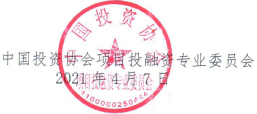 2.报名回执表附件一：培 训 内 容一、新形势下EPC工程总承包项目全过程管控实践（一）新版《建设项目工程总承包合同（示范文本）》条款解读1.修订背景和原则2.修订核心亮点3.重点条款解读（二）相关政策解读1.《房屋建筑和市政基础设施项目工程总承包管理办法》解读2.国标《建设工程项目管理规范》（GB/T50326-2017）及《建设项目工程总承包管理规范》GB/T50358-2017）介绍3.《房屋建筑和市政基础设施项目工程总承包计价计量规范》（征求意见稿）介绍4.“新基建”项目实施+工程总承包模式法律问题解析5.《民法典》实施对建设工程各方实体权利的调整（三）EPC工程总承包项目管理全流程实践1.国内外EPC总承包项目管理发展趋势2.工程总承包主要模式适用的项目类型及特点3.项目各相关方职责与工作界面4.项目管理流程及管控要点5.决策阶段的管理（包括招标管理）6.项目启动、策划阶段管控要点7.项目勘察设计阶段管控要点8.项目采购阶段管控要点9.项目施工、试运行阶段管控要点10.项目收尾及关闭、移交阶段的管理11联合体实施工程总承包的风险应对12.相关问题解答（四）EPC总承包项目招投标策划与风险防范1.项目管理风险特点2.招投标方案策划3.可行性研究与招标文件策划4.EPC总承包与施工总承包项目招标文件编制5.合同包干模式招标策划6.EPC总承包与施工总承包项目合同可调模式招标策划7.项目核心要求招标指标与系统招标要求的策划8.EPC总承包与施工总承包评标标准的方法研究9.投标文件的策划与编制10.必须招标项目采用EPC总承包可否直接发包（五）EPC工程总承包合同核心风险识别与防范1.合同风险分配2.合同及联合体合同的起草3.合同条件的适用4.合同策划与重点条款的设置5.合同核心风险识别与防范6.工程设计项目管理的难点7.招标与投标、中标后开工前合同条款审核8.合同谈判策略及风险关注要点9.发包、专业发包、分包阶段合同风险识别防范10.EPC履约工期风险和风险控制11.工程变更、索赔技巧与风险控制12.税务风险及防范措施13.合同实施典型案例分析（六）BIM及数字化交付介绍1.BIM与数字化交付基本知识介绍2.大力推进BIM对于工程总承包的意义3.BIM与工程总承包数字化交付项目应用实例二、EPC工程投资控制、合同定价与结算管理实务（一）EPC工程范围确定依据1.“估算控概算、概算控预算”原则在EPC项目中的适用2.估算价、预算价、概算价、拦标价、中标价、合同价、结算价、决算价在EPC合同体系中的作用与效力3.EPC合同工程范围条款约定不明结算规则4.竣工图中未反映的工程变更确定方式5.EPC合同工程范围之外工程确定原则6.EPC项目结算超概算部分合法性认定原则及救济方式7.业主单位防范EPC总包超概算措施安排8.EPC合同终止工程范围、内容界定方式与救济（二）EPC合同定价与结算管理实务1.投资控制现状与配套条件分析2.合同价格的费用构成3.招标清单编制及案例4.招标控制价编制及案例5.招标定价机制与合同价格形式：“总价包干”/“费率下浮”6.招标“发包人要求”编制与计价风险承担7.投标报价与评标定价8.优化设计与合同价格执行9.“发包人变更”的确认与计价10.物价波动下的调价机制与方法11.结算支付管理要点与实例12.营改增后EPC工程计税问题解析及案例13.总分包计价与结算14.审计实践与争议15.EPC计价的国际借鉴——“EPC计价的中国方案”16.造价审计的重点内容与方法（三）EPC工程结算计量实务1.竣工图与合同清单冲突结算依据的认定2.竣工图与工程现场实物不同结算依据认定3.工程签证单代签法律效力的认定4.工程签证单拒签的救济方法5.工程量确认法律性文件梳理6.工程量变更突破概算应对方式7.工程变更与违约行为的区别8.承包商拒绝工程变更法律安排（四）EPC工程索赔重点与难点应对1.工程索赔的合法性基础2.工程索赔与概算控制机制安排3.可能引发索赔的十五个亮点4.十六项能够佐证索赔事件发生的证据固定5.构成索赔证据链关键要素6.突发性索赔谈判“敞口”的运用7.预案索赔设计构思8.索赔额在工程结算中的运用9.索赔过程中反索赔的防范关键点三、新时期业主方工程现场管理与建设项目管理实务（一）建设单位工程项目现场管理及风险防范1.策划及其风险考虑2.目标及控制流程的识别与确定3.不同管理模式的选择方法4.招标投标策划与方案选择5.规划与项目配套策划6.招标采购实施与评标管理7.现场管理平面布置与风险防范8.招标、合同履约与工程结算的集成管理9.施工图纸、工程量清单与施工技术文件风险的规避方法10.工程质量、安全、进度、环境、造价管理的集成化方法11.工程反索赔、签证、变更、合理化建议的综合管理12.工程项目质量、安全、环境、进度的监督方式13.工程验收与工程结算实施的风险考虑14.工程正面风险的利用与负面风险的规避方法15.项目标准化管理、信息管理与综合管理的集成16.施工现场管理与项目知识管理提升（二）《政府投资条例》解读与所涉相关项目的管控及风险防范1.《政府投资条例》解读2.疑难问题3.EPC项目风险应对4.垫资项目投标管理5.缺钱项目停建管理6.在建项目结算管理（三）新时期建设项目管理实务1.全生命周期管理2.项目管理模式选择及风险防范3.项目启动与策划管理4.全过程项目管理5.项目准备及实施过程管控6.项目验收及收尾管控7.新时期工程建设项目管理发展方向附件二：“新版《工程总承包合同（示范文本）》下EPC工程总承包项目全过程管理实践 计价管理与业主方建设项目管理 工程现场管理实务高级培训班”报名回执表温馨提示：根据国家疫情防控有关要求，参加培训人员须符合卫生防疫标准并持有健康码，严格遵守培训班相关规定。如遇疫情防控特殊情况，培训课程安排将进行适当调整，以确保培训教学安全。报名负责人：聂红军 主任18211071700（微信）   电  话：010-87697580      邮    箱：zqgphwz@126.com  qq咨询：3177524020        网址查询：http://www.zqgpchina.cn/中 国 投 资 协 会项目投融资专业委员会文件投融培〔2021〕4号单位名称单位名称单位名称邮  编邮  编邮  编通讯地址通讯地址通讯地址审批人职 务电  话手机手机手机手机联系人职 务电  话手机手机手机手机参会人姓名参会人姓名参会人姓名性 别部  门职  务手 机手 机手 机手 机手 机手 机E-mailE-mail住宿安排住宿安排□单人住  □双人住  □自行□单人住  □双人住  □自行□单人住  □双人住  □自行□单人住  □双人住  □自行参会地点参会地点参会地点参会地点参会地点参会地点发票类型发票类型□增值税专用发票            □增值税普票□增值税专用发票            □增值税普票□增值税专用发票            □增值税普票□增值税专用发票            □增值税普票□增值税专用发票            □增值税普票□增值税专用发票            □增值税普票□增值税专用发票            □增值税普票□增值税专用发票            □增值税普票□增值税专用发票            □增值税普票□增值税专用发票            □增值税普票□增值税专用发票            □增值税普票□增值税专用发票            □增值税普票发票信息发票信息开票单位：纳税人识别号：地址及电话：开户行及账号： 开票单位：纳税人识别号：地址及电话：开户行及账号： 开票单位：纳税人识别号：地址及电话：开户行及账号： 开票单位：纳税人识别号：地址及电话：开户行及账号： 开票单位：纳税人识别号：地址及电话：开户行及账号： 开票单位：纳税人识别号：地址及电话：开户行及账号： 开票单位：纳税人识别号：地址及电话：开户行及账号： 开票单位：纳税人识别号：地址及电话：开户行及账号： 开票单位：纳税人识别号：地址及电话：开户行及账号： 开票单位：纳税人识别号：地址及电话：开户行及账号： 开票单位：纳税人识别号：地址及电话：开户行及账号： 开票单位：纳税人识别号：地址及电话：开户行及账号： 您关注或亟待解决的问题您关注或亟待解决的问题付款方式付款方式□汇款   □支付宝  □微信□汇款   □支付宝  □微信□汇款   □支付宝  □微信□汇款   □支付宝  □微信□汇款   □支付宝  □微信金额金额金额金额收款账户收款账户户  名: 北京中科领航教育咨询有限公司开户行：中国工商银行股份有限公司北京半壁店支行账  号：0200247009200076612户  名: 北京中科领航教育咨询有限公司开户行：中国工商银行股份有限公司北京半壁店支行账  号：0200247009200076612户  名: 北京中科领航教育咨询有限公司开户行：中国工商银行股份有限公司北京半壁店支行账  号：0200247009200076612户  名: 北京中科领航教育咨询有限公司开户行：中国工商银行股份有限公司北京半壁店支行账  号：0200247009200076612户  名: 北京中科领航教育咨询有限公司开户行：中国工商银行股份有限公司北京半壁店支行账  号：0200247009200076612户  名: 北京中科领航教育咨询有限公司开户行：中国工商银行股份有限公司北京半壁店支行账  号：0200247009200076612户  名: 北京中科领航教育咨询有限公司开户行：中国工商银行股份有限公司北京半壁店支行账  号：0200247009200076612户  名: 北京中科领航教育咨询有限公司开户行：中国工商银行股份有限公司北京半壁店支行账  号：0200247009200076612户  名: 北京中科领航教育咨询有限公司开户行：中国工商银行股份有限公司北京半壁店支行账  号：0200247009200076612户  名: 北京中科领航教育咨询有限公司开户行：中国工商银行股份有限公司北京半壁店支行账  号：0200247009200076612户  名: 北京中科领航教育咨询有限公司开户行：中国工商银行股份有限公司北京半壁店支行账  号：0200247009200076612户  名: 北京中科领航教育咨询有限公司开户行：中国工商银行股份有限公司北京半壁店支行账  号：0200247009200076612备注备注请将《报名回执表》回传至会务组，并在报名3日内办理培训费用，会务组确认到款后即发《参会凭证》，详细说明培训班具体安排事项。请将《报名回执表》回传至会务组，并在报名3日内办理培训费用，会务组确认到款后即发《参会凭证》，详细说明培训班具体安排事项。请将《报名回执表》回传至会务组，并在报名3日内办理培训费用，会务组确认到款后即发《参会凭证》，详细说明培训班具体安排事项。请将《报名回执表》回传至会务组，并在报名3日内办理培训费用，会务组确认到款后即发《参会凭证》，详细说明培训班具体安排事项。请将《报名回执表》回传至会务组，并在报名3日内办理培训费用，会务组确认到款后即发《参会凭证》，详细说明培训班具体安排事项。请将《报名回执表》回传至会务组，并在报名3日内办理培训费用，会务组确认到款后即发《参会凭证》，详细说明培训班具体安排事项。请将《报名回执表》回传至会务组，并在报名3日内办理培训费用，会务组确认到款后即发《参会凭证》，详细说明培训班具体安排事项。单位印章2021年  月  日单位印章2021年  月  日单位印章2021年  月  日单位印章2021年  月  日单位印章2021年  月  日